Dokumentacja fotograficzna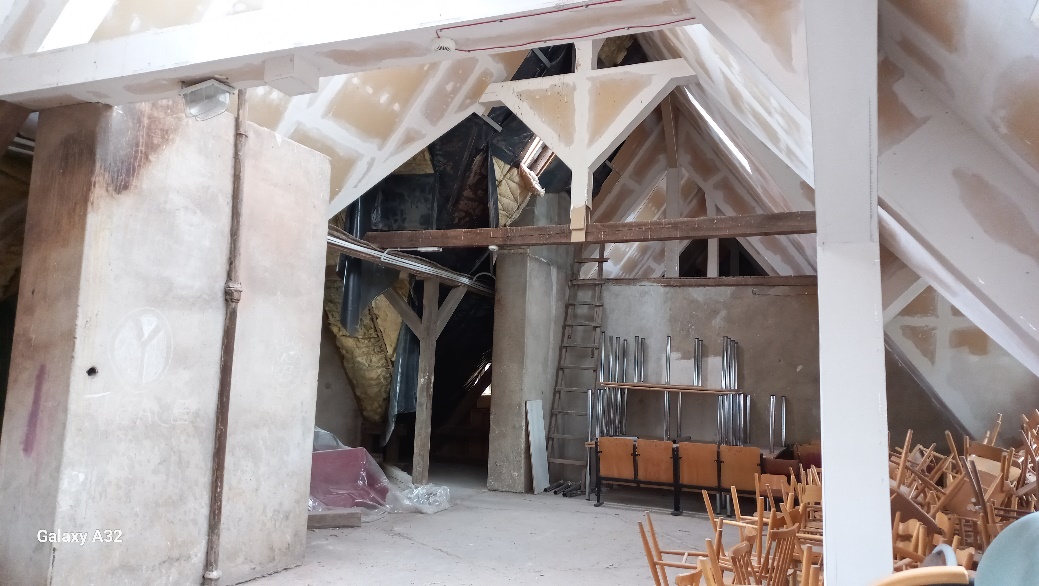 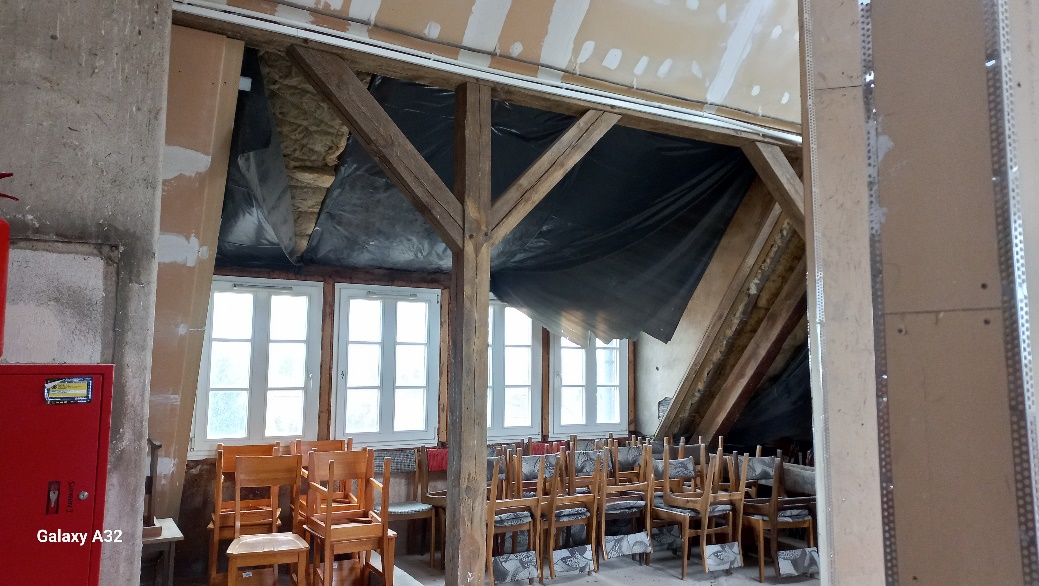 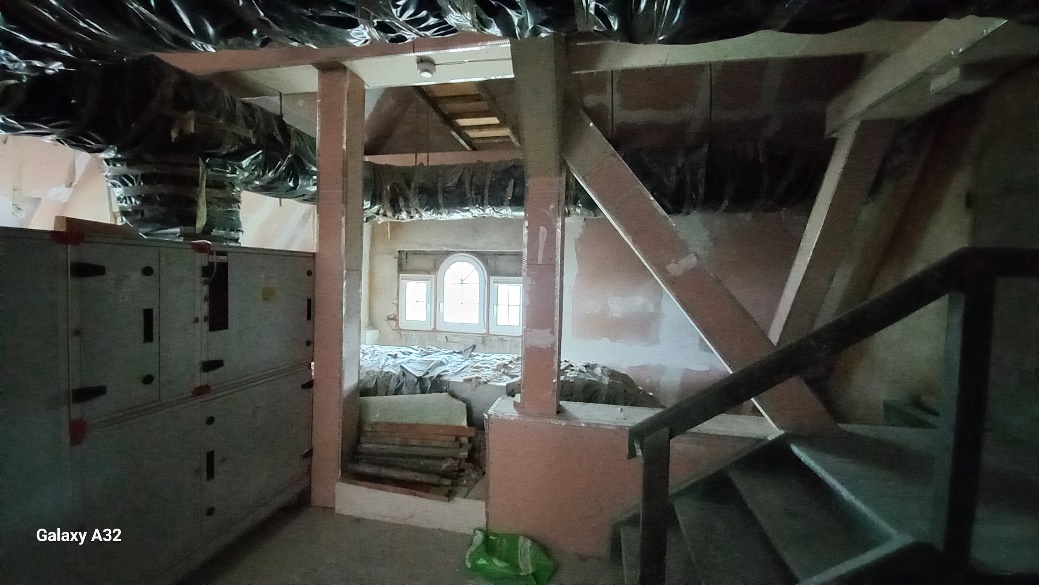 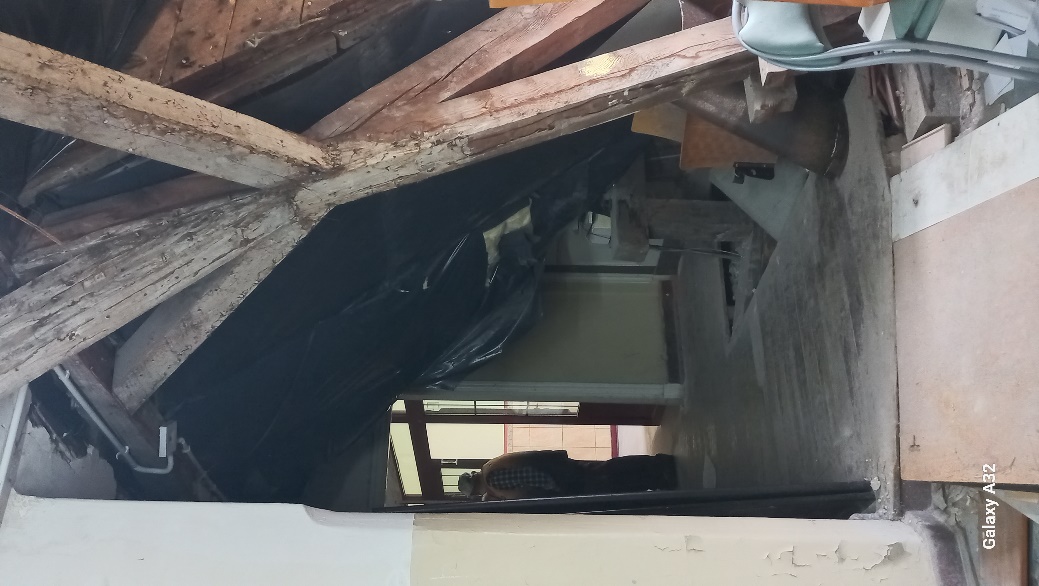 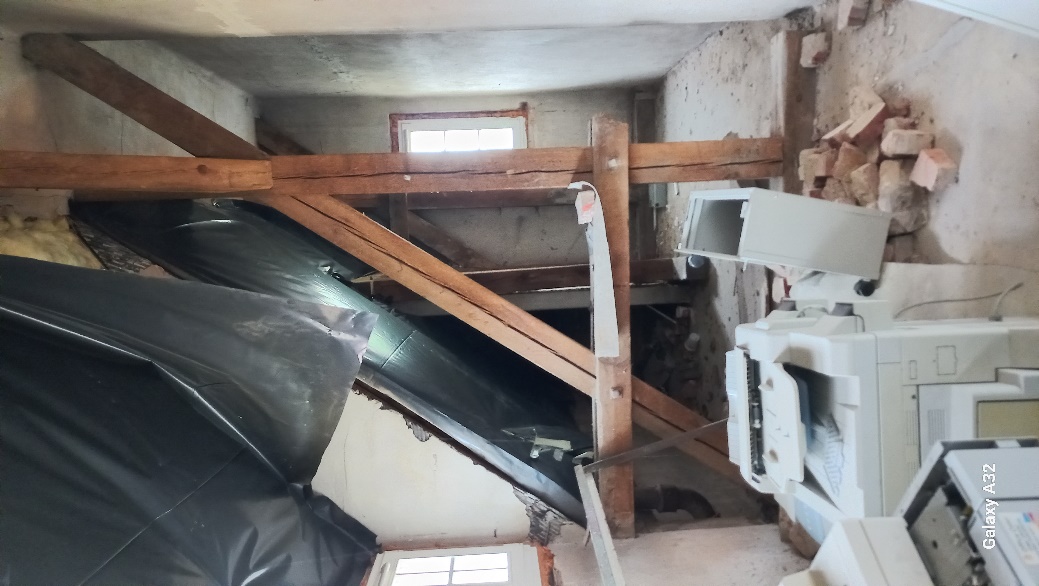 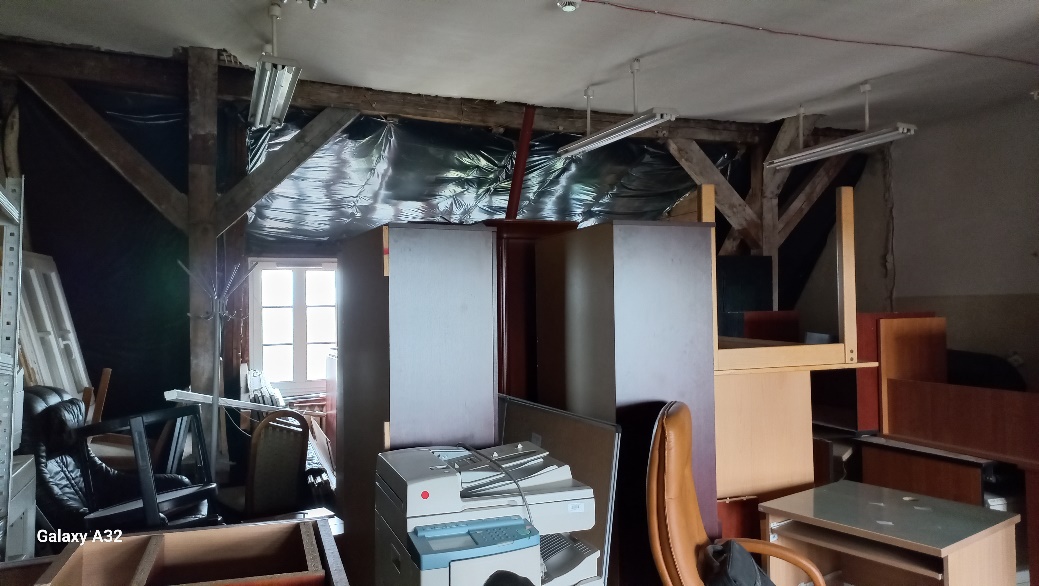 